PROCESO DE APOYO: GESTIÓN DE LA INFORMACIÓN ESTADÍSTICAProtocolo de Incidencias – Ajustes de Inventario inicialProtocolo de Incidencias – Ajustes de Inventario inicialProtocolo de Incidencias – Ajustes de Inventario inicialProtocolo de Incidencias – Ajustes de Inventario inicialProtocolo de Incidencias – Ajustes de Inventario inicialProtocolo de Incidencias – Ajustes de Inventario inicialProtocolo de Incidencias – Ajustes de Inventario inicialProtocolo de Incidencias – Ajustes de Inventario inicialProtocolo de Incidencias – Ajustes de Inventario inicialProtocolo de Incidencias – Ajustes de Inventario inicial DescripciónSe da cuando finalizado el formulario estadístico, se presenta la necesidad de modificar la información que se encuentra reportada en la plataforma SIERJU, por cualquiera de las siguientes causas: Error al momento del diligenciamiento de los formularios (cifras mayores o inferiores a las reales presentadas en el trimestre)Inventario inicial que no corresponde a los datos reales del despacho  (las cifras por clase de proceso no corresponde)Formulario que no finaliza por inventarios con saldos negativos Formulario o novedad finalizada sin haber culminado la totalidad de las secciones del formulario estadístico.Inclusión de información estadística producida por otro funcionario judicialSe da cuando finalizado el formulario estadístico, se presenta la necesidad de modificar la información que se encuentra reportada en la plataforma SIERJU, por cualquiera de las siguientes causas: Error al momento del diligenciamiento de los formularios (cifras mayores o inferiores a las reales presentadas en el trimestre)Inventario inicial que no corresponde a los datos reales del despacho  (las cifras por clase de proceso no corresponde)Formulario que no finaliza por inventarios con saldos negativos Formulario o novedad finalizada sin haber culminado la totalidad de las secciones del formulario estadístico.Inclusión de información estadística producida por otro funcionario judicialSe da cuando finalizado el formulario estadístico, se presenta la necesidad de modificar la información que se encuentra reportada en la plataforma SIERJU, por cualquiera de las siguientes causas: Error al momento del diligenciamiento de los formularios (cifras mayores o inferiores a las reales presentadas en el trimestre)Inventario inicial que no corresponde a los datos reales del despacho  (las cifras por clase de proceso no corresponde)Formulario que no finaliza por inventarios con saldos negativos Formulario o novedad finalizada sin haber culminado la totalidad de las secciones del formulario estadístico.Inclusión de información estadística producida por otro funcionario judicialSe da cuando finalizado el formulario estadístico, se presenta la necesidad de modificar la información que se encuentra reportada en la plataforma SIERJU, por cualquiera de las siguientes causas: Error al momento del diligenciamiento de los formularios (cifras mayores o inferiores a las reales presentadas en el trimestre)Inventario inicial que no corresponde a los datos reales del despacho  (las cifras por clase de proceso no corresponde)Formulario que no finaliza por inventarios con saldos negativos Formulario o novedad finalizada sin haber culminado la totalidad de las secciones del formulario estadístico.Inclusión de información estadística producida por otro funcionario judicial DescripciónSe da cuando finalizado el formulario estadístico, se presenta la necesidad de modificar la información que se encuentra reportada en la plataforma SIERJU, por cualquiera de las siguientes causas: Error al momento del diligenciamiento de los formularios (cifras mayores o inferiores a las reales presentadas en el trimestre)Inventario inicial que no corresponde a los datos reales del despacho  (las cifras por clase de proceso no corresponde)Formulario que no finaliza por inventarios con saldos negativos Formulario o novedad finalizada sin haber culminado la totalidad de las secciones del formulario estadístico.Inclusión de información estadística producida por otro funcionario judicialSe da cuando finalizado el formulario estadístico, se presenta la necesidad de modificar la información que se encuentra reportada en la plataforma SIERJU, por cualquiera de las siguientes causas: Error al momento del diligenciamiento de los formularios (cifras mayores o inferiores a las reales presentadas en el trimestre)Inventario inicial que no corresponde a los datos reales del despacho  (las cifras por clase de proceso no corresponde)Formulario que no finaliza por inventarios con saldos negativos Formulario o novedad finalizada sin haber culminado la totalidad de las secciones del formulario estadístico.Inclusión de información estadística producida por otro funcionario judicialSe da cuando finalizado el formulario estadístico, se presenta la necesidad de modificar la información que se encuentra reportada en la plataforma SIERJU, por cualquiera de las siguientes causas: Error al momento del diligenciamiento de los formularios (cifras mayores o inferiores a las reales presentadas en el trimestre)Inventario inicial que no corresponde a los datos reales del despacho  (las cifras por clase de proceso no corresponde)Formulario que no finaliza por inventarios con saldos negativos Formulario o novedad finalizada sin haber culminado la totalidad de las secciones del formulario estadístico.Inclusión de información estadística producida por otro funcionario judicialSe da cuando finalizado el formulario estadístico, se presenta la necesidad de modificar la información que se encuentra reportada en la plataforma SIERJU, por cualquiera de las siguientes causas: Error al momento del diligenciamiento de los formularios (cifras mayores o inferiores a las reales presentadas en el trimestre)Inventario inicial que no corresponde a los datos reales del despacho  (las cifras por clase de proceso no corresponde)Formulario que no finaliza por inventarios con saldos negativos Formulario o novedad finalizada sin haber culminado la totalidad de las secciones del formulario estadístico.Inclusión de información estadística producida por otro funcionario judicial DescripciónSe da cuando finalizado el formulario estadístico, se presenta la necesidad de modificar la información que se encuentra reportada en la plataforma SIERJU, por cualquiera de las siguientes causas: Error al momento del diligenciamiento de los formularios (cifras mayores o inferiores a las reales presentadas en el trimestre)Inventario inicial que no corresponde a los datos reales del despacho  (las cifras por clase de proceso no corresponde)Formulario que no finaliza por inventarios con saldos negativos Formulario o novedad finalizada sin haber culminado la totalidad de las secciones del formulario estadístico.Inclusión de información estadística producida por otro funcionario judicialSe da cuando finalizado el formulario estadístico, se presenta la necesidad de modificar la información que se encuentra reportada en la plataforma SIERJU, por cualquiera de las siguientes causas: Error al momento del diligenciamiento de los formularios (cifras mayores o inferiores a las reales presentadas en el trimestre)Inventario inicial que no corresponde a los datos reales del despacho  (las cifras por clase de proceso no corresponde)Formulario que no finaliza por inventarios con saldos negativos Formulario o novedad finalizada sin haber culminado la totalidad de las secciones del formulario estadístico.Inclusión de información estadística producida por otro funcionario judicialSe da cuando finalizado el formulario estadístico, se presenta la necesidad de modificar la información que se encuentra reportada en la plataforma SIERJU, por cualquiera de las siguientes causas: Error al momento del diligenciamiento de los formularios (cifras mayores o inferiores a las reales presentadas en el trimestre)Inventario inicial que no corresponde a los datos reales del despacho  (las cifras por clase de proceso no corresponde)Formulario que no finaliza por inventarios con saldos negativos Formulario o novedad finalizada sin haber culminado la totalidad de las secciones del formulario estadístico.Inclusión de información estadística producida por otro funcionario judicialSe da cuando finalizado el formulario estadístico, se presenta la necesidad de modificar la información que se encuentra reportada en la plataforma SIERJU, por cualquiera de las siguientes causas: Error al momento del diligenciamiento de los formularios (cifras mayores o inferiores a las reales presentadas en el trimestre)Inventario inicial que no corresponde a los datos reales del despacho  (las cifras por clase de proceso no corresponde)Formulario que no finaliza por inventarios con saldos negativos Formulario o novedad finalizada sin haber culminado la totalidad de las secciones del formulario estadístico.Inclusión de información estadística producida por otro funcionario judicialTrimestresPrimeroSegundoTerceroCuartoTrimestres01-ene al 31-mar01-abr al 30-jun01-jul al 30-sep01-oct al 31-dicPara tener en cuenta: La novedad se puede presentar directamente en la plataforma Sierju Bi, cuando el cambio es menor y la explicación del motivo se puede expresar clara y conciso en la plataforma. Ejem: causas 1, 4 y 5.Si se trata de las causas 2 y 3 deberá contar con autorización previa del consejo seccional.La novedad se puede presentar directamente en la plataforma Sierju Bi, cuando el cambio es menor y la explicación del motivo se puede expresar clara y conciso en la plataforma. Ejem: causas 1, 4 y 5.Si se trata de las causas 2 y 3 deberá contar con autorización previa del consejo seccional.La novedad se puede presentar directamente en la plataforma Sierju Bi, cuando el cambio es menor y la explicación del motivo se puede expresar clara y conciso en la plataforma. Ejem: causas 1, 4 y 5.Si se trata de las causas 2 y 3 deberá contar con autorización previa del consejo seccional.La novedad se puede presentar directamente en la plataforma Sierju Bi, cuando el cambio es menor y la explicación del motivo se puede expresar clara y conciso en la plataforma. Ejem: causas 1, 4 y 5.Si se trata de las causas 2 y 3 deberá contar con autorización previa del consejo seccional.Para tener en cuenta: La novedad se puede presentar directamente en la plataforma Sierju Bi, cuando el cambio es menor y la explicación del motivo se puede expresar clara y conciso en la plataforma. Ejem: causas 1, 4 y 5.Si se trata de las causas 2 y 3 deberá contar con autorización previa del consejo seccional.La novedad se puede presentar directamente en la plataforma Sierju Bi, cuando el cambio es menor y la explicación del motivo se puede expresar clara y conciso en la plataforma. Ejem: causas 1, 4 y 5.Si se trata de las causas 2 y 3 deberá contar con autorización previa del consejo seccional.La novedad se puede presentar directamente en la plataforma Sierju Bi, cuando el cambio es menor y la explicación del motivo se puede expresar clara y conciso en la plataforma. Ejem: causas 1, 4 y 5.Si se trata de las causas 2 y 3 deberá contar con autorización previa del consejo seccional.La novedad se puede presentar directamente en la plataforma Sierju Bi, cuando el cambio es menor y la explicación del motivo se puede expresar clara y conciso en la plataforma. Ejem: causas 1, 4 y 5.Si se trata de las causas 2 y 3 deberá contar con autorización previa del consejo seccional.Para tener en cuenta: La novedad se puede presentar directamente en la plataforma Sierju Bi, cuando el cambio es menor y la explicación del motivo se puede expresar clara y conciso en la plataforma. Ejem: causas 1, 4 y 5.Si se trata de las causas 2 y 3 deberá contar con autorización previa del consejo seccional.La novedad se puede presentar directamente en la plataforma Sierju Bi, cuando el cambio es menor y la explicación del motivo se puede expresar clara y conciso en la plataforma. Ejem: causas 1, 4 y 5.Si se trata de las causas 2 y 3 deberá contar con autorización previa del consejo seccional.La novedad se puede presentar directamente en la plataforma Sierju Bi, cuando el cambio es menor y la explicación del motivo se puede expresar clara y conciso en la plataforma. Ejem: causas 1, 4 y 5.Si se trata de las causas 2 y 3 deberá contar con autorización previa del consejo seccional.La novedad se puede presentar directamente en la plataforma Sierju Bi, cuando el cambio es menor y la explicación del motivo se puede expresar clara y conciso en la plataforma. Ejem: causas 1, 4 y 5.Si se trata de las causas 2 y 3 deberá contar con autorización previa del consejo seccional.RutaPágina web Rama Judicial - Plataforma Sierju Bi - Gestión de Formularios – Diligenciar Formularios – Finalizados – Crear NovedadPágina web Rama Judicial - Plataforma Sierju Bi - Gestión de Formularios – Diligenciar Formularios – Finalizados – Crear NovedadPágina web Rama Judicial - Plataforma Sierju Bi - Gestión de Formularios – Diligenciar Formularios – Finalizados – Crear NovedadPágina web Rama Judicial - Plataforma Sierju Bi - Gestión de Formularios – Diligenciar Formularios – Finalizados – Crear NovedadCrear Novedadcódigo despachonombre despachonombre despachocedula funcionarionombre funcionariocódigo formularioNombre Formularioperiodo reportadofecha finalizaciónperiodoEstadoorigen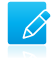 8800122080012016-01-01 - 2016-03-312016-04-04 11:10:16.581FINALIZADO_NORMALWeb Tratamiento  Tratamiento  Tratamiento Con esta opción se genera la ventana de la novedad, que le pedirá el asunto y la clase de novedad (ajustes de inventario inicial). Debe indicar en el espacio de "comentarios" la causa que genera la novedad con indicación del número de oficio que autoriza el cambio, si es del caso; luego la envía al administrador seccional, que procederá a su autorización o rechazo una vez verifique la información.Con esta opción se genera la ventana de la novedad, que le pedirá el asunto y la clase de novedad (ajustes de inventario inicial). Debe indicar en el espacio de "comentarios" la causa que genera la novedad con indicación del número de oficio que autoriza el cambio, si es del caso; luego la envía al administrador seccional, que procederá a su autorización o rechazo una vez verifique la información.Con esta opción se genera la ventana de la novedad, que le pedirá el asunto y la clase de novedad (ajustes de inventario inicial). Debe indicar en el espacio de "comentarios" la causa que genera la novedad con indicación del número de oficio que autoriza el cambio, si es del caso; luego la envía al administrador seccional, que procederá a su autorización o rechazo una vez verifique la información.Con esta opción se genera la ventana de la novedad, que le pedirá el asunto y la clase de novedad (ajustes de inventario inicial). Debe indicar en el espacio de "comentarios" la causa que genera la novedad con indicación del número de oficio que autoriza el cambio, si es del caso; luego la envía al administrador seccional, que procederá a su autorización o rechazo una vez verifique la información.Con esta opción se genera la ventana de la novedad, que le pedirá el asunto y la clase de novedad (ajustes de inventario inicial). Debe indicar en el espacio de "comentarios" la causa que genera la novedad con indicación del número de oficio que autoriza el cambio, si es del caso; luego la envía al administrador seccional, que procederá a su autorización o rechazo una vez verifique la información.Con esta opción se genera la ventana de la novedad, que le pedirá el asunto y la clase de novedad (ajustes de inventario inicial). Debe indicar en el espacio de "comentarios" la causa que genera la novedad con indicación del número de oficio que autoriza el cambio, si es del caso; luego la envía al administrador seccional, que procederá a su autorización o rechazo una vez verifique la información.Con esta opción se genera la ventana de la novedad, que le pedirá el asunto y la clase de novedad (ajustes de inventario inicial). Debe indicar en el espacio de "comentarios" la causa que genera la novedad con indicación del número de oficio que autoriza el cambio, si es del caso; luego la envía al administrador seccional, que procederá a su autorización o rechazo una vez verifique la información.Con esta opción se genera la ventana de la novedad, que le pedirá el asunto y la clase de novedad (ajustes de inventario inicial). Debe indicar en el espacio de "comentarios" la causa que genera la novedad con indicación del número de oficio que autoriza el cambio, si es del caso; luego la envía al administrador seccional, que procederá a su autorización o rechazo una vez verifique la información.Con esta opción se genera la ventana de la novedad, que le pedirá el asunto y la clase de novedad (ajustes de inventario inicial). Debe indicar en el espacio de "comentarios" la causa que genera la novedad con indicación del número de oficio que autoriza el cambio, si es del caso; luego la envía al administrador seccional, que procederá a su autorización o rechazo una vez verifique la información.Con esta opción se genera la ventana de la novedad, que le pedirá el asunto y la clase de novedad (ajustes de inventario inicial). Debe indicar en el espacio de "comentarios" la causa que genera la novedad con indicación del número de oficio que autoriza el cambio, si es del caso; luego la envía al administrador seccional, que procederá a su autorización o rechazo una vez verifique la información.Con esta opción se genera la ventana de la novedad, que le pedirá el asunto y la clase de novedad (ajustes de inventario inicial). Debe indicar en el espacio de "comentarios" la causa que genera la novedad con indicación del número de oficio que autoriza el cambio, si es del caso; luego la envía al administrador seccional, que procederá a su autorización o rechazo una vez verifique la información. Tratamiento  Tratamiento  Tratamiento Con esta opción se genera la ventana de la novedad, que le pedirá el asunto y la clase de novedad (ajustes de inventario inicial). Debe indicar en el espacio de "comentarios" la causa que genera la novedad con indicación del número de oficio que autoriza el cambio, si es del caso; luego la envía al administrador seccional, que procederá a su autorización o rechazo una vez verifique la información.Con esta opción se genera la ventana de la novedad, que le pedirá el asunto y la clase de novedad (ajustes de inventario inicial). Debe indicar en el espacio de "comentarios" la causa que genera la novedad con indicación del número de oficio que autoriza el cambio, si es del caso; luego la envía al administrador seccional, que procederá a su autorización o rechazo una vez verifique la información.Con esta opción se genera la ventana de la novedad, que le pedirá el asunto y la clase de novedad (ajustes de inventario inicial). Debe indicar en el espacio de "comentarios" la causa que genera la novedad con indicación del número de oficio que autoriza el cambio, si es del caso; luego la envía al administrador seccional, que procederá a su autorización o rechazo una vez verifique la información.Con esta opción se genera la ventana de la novedad, que le pedirá el asunto y la clase de novedad (ajustes de inventario inicial). Debe indicar en el espacio de "comentarios" la causa que genera la novedad con indicación del número de oficio que autoriza el cambio, si es del caso; luego la envía al administrador seccional, que procederá a su autorización o rechazo una vez verifique la información.Con esta opción se genera la ventana de la novedad, que le pedirá el asunto y la clase de novedad (ajustes de inventario inicial). Debe indicar en el espacio de "comentarios" la causa que genera la novedad con indicación del número de oficio que autoriza el cambio, si es del caso; luego la envía al administrador seccional, que procederá a su autorización o rechazo una vez verifique la información.Con esta opción se genera la ventana de la novedad, que le pedirá el asunto y la clase de novedad (ajustes de inventario inicial). Debe indicar en el espacio de "comentarios" la causa que genera la novedad con indicación del número de oficio que autoriza el cambio, si es del caso; luego la envía al administrador seccional, que procederá a su autorización o rechazo una vez verifique la información.Con esta opción se genera la ventana de la novedad, que le pedirá el asunto y la clase de novedad (ajustes de inventario inicial). Debe indicar en el espacio de "comentarios" la causa que genera la novedad con indicación del número de oficio que autoriza el cambio, si es del caso; luego la envía al administrador seccional, que procederá a su autorización o rechazo una vez verifique la información.Con esta opción se genera la ventana de la novedad, que le pedirá el asunto y la clase de novedad (ajustes de inventario inicial). Debe indicar en el espacio de "comentarios" la causa que genera la novedad con indicación del número de oficio que autoriza el cambio, si es del caso; luego la envía al administrador seccional, que procederá a su autorización o rechazo una vez verifique la información.Con esta opción se genera la ventana de la novedad, que le pedirá el asunto y la clase de novedad (ajustes de inventario inicial). Debe indicar en el espacio de "comentarios" la causa que genera la novedad con indicación del número de oficio que autoriza el cambio, si es del caso; luego la envía al administrador seccional, que procederá a su autorización o rechazo una vez verifique la información.Con esta opción se genera la ventana de la novedad, que le pedirá el asunto y la clase de novedad (ajustes de inventario inicial). Debe indicar en el espacio de "comentarios" la causa que genera la novedad con indicación del número de oficio que autoriza el cambio, si es del caso; luego la envía al administrador seccional, que procederá a su autorización o rechazo una vez verifique la información.Con esta opción se genera la ventana de la novedad, que le pedirá el asunto y la clase de novedad (ajustes de inventario inicial). Debe indicar en el espacio de "comentarios" la causa que genera la novedad con indicación del número de oficio que autoriza el cambio, si es del caso; luego la envía al administrador seccional, que procederá a su autorización o rechazo una vez verifique la información.EjecuciónEjecuciónEjecuciónEn caso de que la incidencia haya sido aprobada, el usuario deberá recorrer la siguiente ruta para responder la novedad: Página web Rama Judicial - Plataforma Sierju Bi – Bandeja de Entrada – Aviso de usuario – Incidencias o Novedades – ResponderCuando se selecciona responder, se desplegará de forma automática el  formulario objeto de corrección o actualización.Para la corrección de la respectiva celda, fila o columna el usuario deberá realizar las operaciones de suma o resta que se requieran para que el valor previamente guardado en la celda se actualice a la cifra correcta.Ejemplo 1: El inventario final que se reportó no corresponde a lo verificado físicamente, pues con corte a…(fecha final del trimestre respectivo), en vez de 21 procesos ejecutivos, solo existían 5Inconsistencia: En el ejemplo propuesto, el error se encuentra en el inventario inicial, debido a que los inventarios finales son producto de fórmulas de actualización del sistema con base a la información existente (inventario con trámite + entradas - menos salidas). Así las cosas, se debe restar la diferencia entre el inventario final con trámite y el dato real: GuardarRealizada la acción requerida, se deberá guardar la información y cerrar la novedad, con lo que podrá ver el formulario estadístico en estado “Finalizado con novedad (Ajuste en inventario inicial)”.Ejemplo 2: Por error se registró una cifra inferior a la que realmente se presentó en el periodo, ya sea entrada o salida. En este caso, se expresa el número entero sin signo de suma (+)Guardar Notas: Igual procedimiento se realiza, cuando la cifra reportada en el inventario inicial es inferior a la verificada físicamente en el despacho. Cuando se presentan saldos negativos, pero no se ha finalizado el formulario, las operaciones a seguir son las planteadas en este protocolo. No se requiere autorización del administrador seccional.En caso de que la incidencia haya sido aprobada, el usuario deberá recorrer la siguiente ruta para responder la novedad: Página web Rama Judicial - Plataforma Sierju Bi – Bandeja de Entrada – Aviso de usuario – Incidencias o Novedades – ResponderCuando se selecciona responder, se desplegará de forma automática el  formulario objeto de corrección o actualización.Para la corrección de la respectiva celda, fila o columna el usuario deberá realizar las operaciones de suma o resta que se requieran para que el valor previamente guardado en la celda se actualice a la cifra correcta.Ejemplo 1: El inventario final que se reportó no corresponde a lo verificado físicamente, pues con corte a…(fecha final del trimestre respectivo), en vez de 21 procesos ejecutivos, solo existían 5Inconsistencia: En el ejemplo propuesto, el error se encuentra en el inventario inicial, debido a que los inventarios finales son producto de fórmulas de actualización del sistema con base a la información existente (inventario con trámite + entradas - menos salidas). Así las cosas, se debe restar la diferencia entre el inventario final con trámite y el dato real: GuardarRealizada la acción requerida, se deberá guardar la información y cerrar la novedad, con lo que podrá ver el formulario estadístico en estado “Finalizado con novedad (Ajuste en inventario inicial)”.Ejemplo 2: Por error se registró una cifra inferior a la que realmente se presentó en el periodo, ya sea entrada o salida. En este caso, se expresa el número entero sin signo de suma (+)Guardar Notas: Igual procedimiento se realiza, cuando la cifra reportada en el inventario inicial es inferior a la verificada físicamente en el despacho. Cuando se presentan saldos negativos, pero no se ha finalizado el formulario, las operaciones a seguir son las planteadas en este protocolo. No se requiere autorización del administrador seccional.En caso de que la incidencia haya sido aprobada, el usuario deberá recorrer la siguiente ruta para responder la novedad: Página web Rama Judicial - Plataforma Sierju Bi – Bandeja de Entrada – Aviso de usuario – Incidencias o Novedades – ResponderCuando se selecciona responder, se desplegará de forma automática el  formulario objeto de corrección o actualización.Para la corrección de la respectiva celda, fila o columna el usuario deberá realizar las operaciones de suma o resta que se requieran para que el valor previamente guardado en la celda se actualice a la cifra correcta.Ejemplo 1: El inventario final que se reportó no corresponde a lo verificado físicamente, pues con corte a…(fecha final del trimestre respectivo), en vez de 21 procesos ejecutivos, solo existían 5Inconsistencia: En el ejemplo propuesto, el error se encuentra en el inventario inicial, debido a que los inventarios finales son producto de fórmulas de actualización del sistema con base a la información existente (inventario con trámite + entradas - menos salidas). Así las cosas, se debe restar la diferencia entre el inventario final con trámite y el dato real: GuardarRealizada la acción requerida, se deberá guardar la información y cerrar la novedad, con lo que podrá ver el formulario estadístico en estado “Finalizado con novedad (Ajuste en inventario inicial)”.Ejemplo 2: Por error se registró una cifra inferior a la que realmente se presentó en el periodo, ya sea entrada o salida. En este caso, se expresa el número entero sin signo de suma (+)Guardar Notas: Igual procedimiento se realiza, cuando la cifra reportada en el inventario inicial es inferior a la verificada físicamente en el despacho. Cuando se presentan saldos negativos, pero no se ha finalizado el formulario, las operaciones a seguir son las planteadas en este protocolo. No se requiere autorización del administrador seccional.En caso de que la incidencia haya sido aprobada, el usuario deberá recorrer la siguiente ruta para responder la novedad: Página web Rama Judicial - Plataforma Sierju Bi – Bandeja de Entrada – Aviso de usuario – Incidencias o Novedades – ResponderCuando se selecciona responder, se desplegará de forma automática el  formulario objeto de corrección o actualización.Para la corrección de la respectiva celda, fila o columna el usuario deberá realizar las operaciones de suma o resta que se requieran para que el valor previamente guardado en la celda se actualice a la cifra correcta.Ejemplo 1: El inventario final que se reportó no corresponde a lo verificado físicamente, pues con corte a…(fecha final del trimestre respectivo), en vez de 21 procesos ejecutivos, solo existían 5Inconsistencia: En el ejemplo propuesto, el error se encuentra en el inventario inicial, debido a que los inventarios finales son producto de fórmulas de actualización del sistema con base a la información existente (inventario con trámite + entradas - menos salidas). Así las cosas, se debe restar la diferencia entre el inventario final con trámite y el dato real: GuardarRealizada la acción requerida, se deberá guardar la información y cerrar la novedad, con lo que podrá ver el formulario estadístico en estado “Finalizado con novedad (Ajuste en inventario inicial)”.Ejemplo 2: Por error se registró una cifra inferior a la que realmente se presentó en el periodo, ya sea entrada o salida. En este caso, se expresa el número entero sin signo de suma (+)Guardar Notas: Igual procedimiento se realiza, cuando la cifra reportada en el inventario inicial es inferior a la verificada físicamente en el despacho. Cuando se presentan saldos negativos, pero no se ha finalizado el formulario, las operaciones a seguir son las planteadas en este protocolo. No se requiere autorización del administrador seccional.En caso de que la incidencia haya sido aprobada, el usuario deberá recorrer la siguiente ruta para responder la novedad: Página web Rama Judicial - Plataforma Sierju Bi – Bandeja de Entrada – Aviso de usuario – Incidencias o Novedades – ResponderCuando se selecciona responder, se desplegará de forma automática el  formulario objeto de corrección o actualización.Para la corrección de la respectiva celda, fila o columna el usuario deberá realizar las operaciones de suma o resta que se requieran para que el valor previamente guardado en la celda se actualice a la cifra correcta.Ejemplo 1: El inventario final que se reportó no corresponde a lo verificado físicamente, pues con corte a…(fecha final del trimestre respectivo), en vez de 21 procesos ejecutivos, solo existían 5Inconsistencia: En el ejemplo propuesto, el error se encuentra en el inventario inicial, debido a que los inventarios finales son producto de fórmulas de actualización del sistema con base a la información existente (inventario con trámite + entradas - menos salidas). Así las cosas, se debe restar la diferencia entre el inventario final con trámite y el dato real: GuardarRealizada la acción requerida, se deberá guardar la información y cerrar la novedad, con lo que podrá ver el formulario estadístico en estado “Finalizado con novedad (Ajuste en inventario inicial)”.Ejemplo 2: Por error se registró una cifra inferior a la que realmente se presentó en el periodo, ya sea entrada o salida. En este caso, se expresa el número entero sin signo de suma (+)Guardar Notas: Igual procedimiento se realiza, cuando la cifra reportada en el inventario inicial es inferior a la verificada físicamente en el despacho. Cuando se presentan saldos negativos, pero no se ha finalizado el formulario, las operaciones a seguir son las planteadas en este protocolo. No se requiere autorización del administrador seccional.En caso de que la incidencia haya sido aprobada, el usuario deberá recorrer la siguiente ruta para responder la novedad: Página web Rama Judicial - Plataforma Sierju Bi – Bandeja de Entrada – Aviso de usuario – Incidencias o Novedades – ResponderCuando se selecciona responder, se desplegará de forma automática el  formulario objeto de corrección o actualización.Para la corrección de la respectiva celda, fila o columna el usuario deberá realizar las operaciones de suma o resta que se requieran para que el valor previamente guardado en la celda se actualice a la cifra correcta.Ejemplo 1: El inventario final que se reportó no corresponde a lo verificado físicamente, pues con corte a…(fecha final del trimestre respectivo), en vez de 21 procesos ejecutivos, solo existían 5Inconsistencia: En el ejemplo propuesto, el error se encuentra en el inventario inicial, debido a que los inventarios finales son producto de fórmulas de actualización del sistema con base a la información existente (inventario con trámite + entradas - menos salidas). Así las cosas, se debe restar la diferencia entre el inventario final con trámite y el dato real: GuardarRealizada la acción requerida, se deberá guardar la información y cerrar la novedad, con lo que podrá ver el formulario estadístico en estado “Finalizado con novedad (Ajuste en inventario inicial)”.Ejemplo 2: Por error se registró una cifra inferior a la que realmente se presentó en el periodo, ya sea entrada o salida. En este caso, se expresa el número entero sin signo de suma (+)Guardar Notas: Igual procedimiento se realiza, cuando la cifra reportada en el inventario inicial es inferior a la verificada físicamente en el despacho. Cuando se presentan saldos negativos, pero no se ha finalizado el formulario, las operaciones a seguir son las planteadas en este protocolo. No se requiere autorización del administrador seccional.En caso de que la incidencia haya sido aprobada, el usuario deberá recorrer la siguiente ruta para responder la novedad: Página web Rama Judicial - Plataforma Sierju Bi – Bandeja de Entrada – Aviso de usuario – Incidencias o Novedades – ResponderCuando se selecciona responder, se desplegará de forma automática el  formulario objeto de corrección o actualización.Para la corrección de la respectiva celda, fila o columna el usuario deberá realizar las operaciones de suma o resta que se requieran para que el valor previamente guardado en la celda se actualice a la cifra correcta.Ejemplo 1: El inventario final que se reportó no corresponde a lo verificado físicamente, pues con corte a…(fecha final del trimestre respectivo), en vez de 21 procesos ejecutivos, solo existían 5Inconsistencia: En el ejemplo propuesto, el error se encuentra en el inventario inicial, debido a que los inventarios finales son producto de fórmulas de actualización del sistema con base a la información existente (inventario con trámite + entradas - menos salidas). Así las cosas, se debe restar la diferencia entre el inventario final con trámite y el dato real: GuardarRealizada la acción requerida, se deberá guardar la información y cerrar la novedad, con lo que podrá ver el formulario estadístico en estado “Finalizado con novedad (Ajuste en inventario inicial)”.Ejemplo 2: Por error se registró una cifra inferior a la que realmente se presentó en el periodo, ya sea entrada o salida. En este caso, se expresa el número entero sin signo de suma (+)Guardar Notas: Igual procedimiento se realiza, cuando la cifra reportada en el inventario inicial es inferior a la verificada físicamente en el despacho. Cuando se presentan saldos negativos, pero no se ha finalizado el formulario, las operaciones a seguir son las planteadas en este protocolo. No se requiere autorización del administrador seccional.En caso de que la incidencia haya sido aprobada, el usuario deberá recorrer la siguiente ruta para responder la novedad: Página web Rama Judicial - Plataforma Sierju Bi – Bandeja de Entrada – Aviso de usuario – Incidencias o Novedades – ResponderCuando se selecciona responder, se desplegará de forma automática el  formulario objeto de corrección o actualización.Para la corrección de la respectiva celda, fila o columna el usuario deberá realizar las operaciones de suma o resta que se requieran para que el valor previamente guardado en la celda se actualice a la cifra correcta.Ejemplo 1: El inventario final que se reportó no corresponde a lo verificado físicamente, pues con corte a…(fecha final del trimestre respectivo), en vez de 21 procesos ejecutivos, solo existían 5Inconsistencia: En el ejemplo propuesto, el error se encuentra en el inventario inicial, debido a que los inventarios finales son producto de fórmulas de actualización del sistema con base a la información existente (inventario con trámite + entradas - menos salidas). Así las cosas, se debe restar la diferencia entre el inventario final con trámite y el dato real: GuardarRealizada la acción requerida, se deberá guardar la información y cerrar la novedad, con lo que podrá ver el formulario estadístico en estado “Finalizado con novedad (Ajuste en inventario inicial)”.Ejemplo 2: Por error se registró una cifra inferior a la que realmente se presentó en el periodo, ya sea entrada o salida. En este caso, se expresa el número entero sin signo de suma (+)Guardar Notas: Igual procedimiento se realiza, cuando la cifra reportada en el inventario inicial es inferior a la verificada físicamente en el despacho. Cuando se presentan saldos negativos, pero no se ha finalizado el formulario, las operaciones a seguir son las planteadas en este protocolo. No se requiere autorización del administrador seccional.En caso de que la incidencia haya sido aprobada, el usuario deberá recorrer la siguiente ruta para responder la novedad: Página web Rama Judicial - Plataforma Sierju Bi – Bandeja de Entrada – Aviso de usuario – Incidencias o Novedades – ResponderCuando se selecciona responder, se desplegará de forma automática el  formulario objeto de corrección o actualización.Para la corrección de la respectiva celda, fila o columna el usuario deberá realizar las operaciones de suma o resta que se requieran para que el valor previamente guardado en la celda se actualice a la cifra correcta.Ejemplo 1: El inventario final que se reportó no corresponde a lo verificado físicamente, pues con corte a…(fecha final del trimestre respectivo), en vez de 21 procesos ejecutivos, solo existían 5Inconsistencia: En el ejemplo propuesto, el error se encuentra en el inventario inicial, debido a que los inventarios finales son producto de fórmulas de actualización del sistema con base a la información existente (inventario con trámite + entradas - menos salidas). Así las cosas, se debe restar la diferencia entre el inventario final con trámite y el dato real: GuardarRealizada la acción requerida, se deberá guardar la información y cerrar la novedad, con lo que podrá ver el formulario estadístico en estado “Finalizado con novedad (Ajuste en inventario inicial)”.Ejemplo 2: Por error se registró una cifra inferior a la que realmente se presentó en el periodo, ya sea entrada o salida. En este caso, se expresa el número entero sin signo de suma (+)Guardar Notas: Igual procedimiento se realiza, cuando la cifra reportada en el inventario inicial es inferior a la verificada físicamente en el despacho. Cuando se presentan saldos negativos, pero no se ha finalizado el formulario, las operaciones a seguir son las planteadas en este protocolo. No se requiere autorización del administrador seccional.En caso de que la incidencia haya sido aprobada, el usuario deberá recorrer la siguiente ruta para responder la novedad: Página web Rama Judicial - Plataforma Sierju Bi – Bandeja de Entrada – Aviso de usuario – Incidencias o Novedades – ResponderCuando se selecciona responder, se desplegará de forma automática el  formulario objeto de corrección o actualización.Para la corrección de la respectiva celda, fila o columna el usuario deberá realizar las operaciones de suma o resta que se requieran para que el valor previamente guardado en la celda se actualice a la cifra correcta.Ejemplo 1: El inventario final que se reportó no corresponde a lo verificado físicamente, pues con corte a…(fecha final del trimestre respectivo), en vez de 21 procesos ejecutivos, solo existían 5Inconsistencia: En el ejemplo propuesto, el error se encuentra en el inventario inicial, debido a que los inventarios finales son producto de fórmulas de actualización del sistema con base a la información existente (inventario con trámite + entradas - menos salidas). Así las cosas, se debe restar la diferencia entre el inventario final con trámite y el dato real: GuardarRealizada la acción requerida, se deberá guardar la información y cerrar la novedad, con lo que podrá ver el formulario estadístico en estado “Finalizado con novedad (Ajuste en inventario inicial)”.Ejemplo 2: Por error se registró una cifra inferior a la que realmente se presentó en el periodo, ya sea entrada o salida. En este caso, se expresa el número entero sin signo de suma (+)Guardar Notas: Igual procedimiento se realiza, cuando la cifra reportada en el inventario inicial es inferior a la verificada físicamente en el despacho. Cuando se presentan saldos negativos, pero no se ha finalizado el formulario, las operaciones a seguir son las planteadas en este protocolo. No se requiere autorización del administrador seccional.En caso de que la incidencia haya sido aprobada, el usuario deberá recorrer la siguiente ruta para responder la novedad: Página web Rama Judicial - Plataforma Sierju Bi – Bandeja de Entrada – Aviso de usuario – Incidencias o Novedades – ResponderCuando se selecciona responder, se desplegará de forma automática el  formulario objeto de corrección o actualización.Para la corrección de la respectiva celda, fila o columna el usuario deberá realizar las operaciones de suma o resta que se requieran para que el valor previamente guardado en la celda se actualice a la cifra correcta.Ejemplo 1: El inventario final que se reportó no corresponde a lo verificado físicamente, pues con corte a…(fecha final del trimestre respectivo), en vez de 21 procesos ejecutivos, solo existían 5Inconsistencia: En el ejemplo propuesto, el error se encuentra en el inventario inicial, debido a que los inventarios finales son producto de fórmulas de actualización del sistema con base a la información existente (inventario con trámite + entradas - menos salidas). Así las cosas, se debe restar la diferencia entre el inventario final con trámite y el dato real: GuardarRealizada la acción requerida, se deberá guardar la información y cerrar la novedad, con lo que podrá ver el formulario estadístico en estado “Finalizado con novedad (Ajuste en inventario inicial)”.Ejemplo 2: Por error se registró una cifra inferior a la que realmente se presentó en el periodo, ya sea entrada o salida. En este caso, se expresa el número entero sin signo de suma (+)Guardar Notas: Igual procedimiento se realiza, cuando la cifra reportada en el inventario inicial es inferior a la verificada físicamente en el despacho. Cuando se presentan saldos negativos, pero no se ha finalizado el formulario, las operaciones a seguir son las planteadas en este protocolo. No se requiere autorización del administrador seccional.Finalización de la novedadFinalización de la novedadFinalización de la novedadCulminado el proceso, se guarda la información ingresada y se procede a cerrar la novedadCulminado el proceso, se guarda la información ingresada y se procede a cerrar la novedadCulminado el proceso, se guarda la información ingresada y se procede a cerrar la novedadCulminado el proceso, se guarda la información ingresada y se procede a cerrar la novedadCulminado el proceso, se guarda la información ingresada y se procede a cerrar la novedadCulminado el proceso, se guarda la información ingresada y se procede a cerrar la novedadCulminado el proceso, se guarda la información ingresada y se procede a cerrar la novedadCulminado el proceso, se guarda la información ingresada y se procede a cerrar la novedadCulminado el proceso, se guarda la información ingresada y se procede a cerrar la novedadCulminado el proceso, se guarda la información ingresada y se procede a cerrar la novedadCulminado el proceso, se guarda la información ingresada y se procede a cerrar la novedad